关于添加更新学院网站上教师个人介绍的通知为了更好的完善学院信息化服务，请各位老师在近期内更新或添加网站上的个人资料内容。添加或更新方法有两个：使用学校统一的老师简介模板完成。（推荐使用，此方法可自己管理个人主页，同时进入学校教师信息网）进入学校综合服务平台（sso.scnu.edu.cn）选择校园应用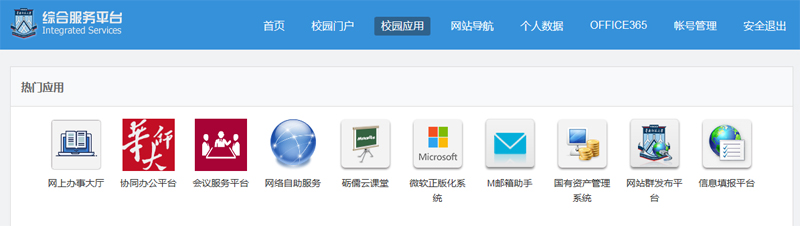 在第三页中找到个人门户管理中心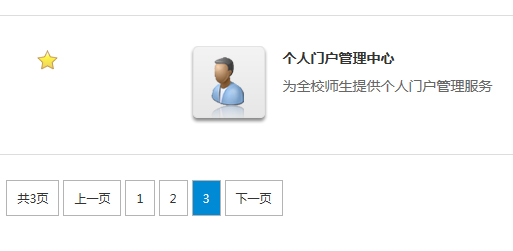 进入编辑页面以后选择个人主页，开启并进行编辑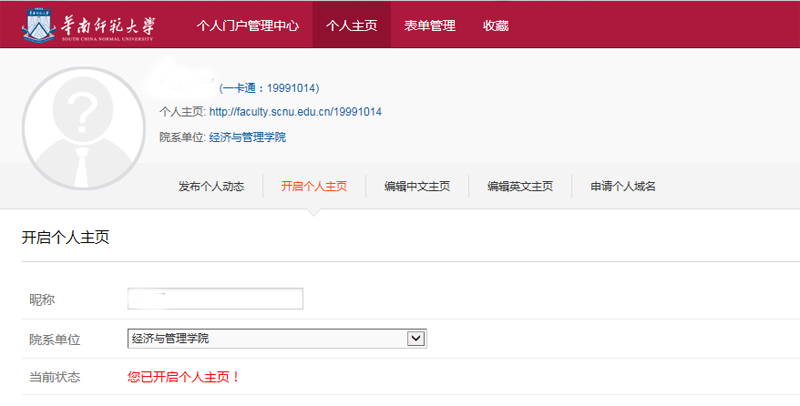 一步步填写资料，完成后需要等待网络中心审批审批完成后，请把链接发给梁益军老师进行学院网站的修改。使用学院网站的个人模板编辑。选择此项的老师，请填写好附件2《学院网站---教师个人简介模板》后发给梁益军老师邮箱（navy_luang@163.com）统一修改。